Gene Regulation 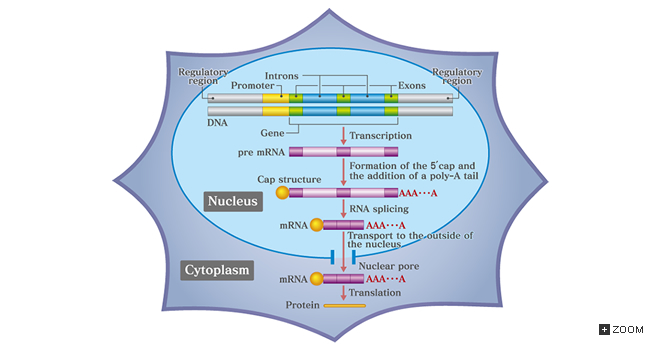 EukaryotesHow are genes turned on & off in eukaryotes?How do cells with the same genes differentiate to perform completely different, specialized functions?Why did Gene Regulation Evolve?       Prokaryotessingle-celledevolved to grow & divide rapidlymust respond quickly to changes in external environmentexploit transient resources – lac and trp operonsGene regulation turn genes on & off rapidly -- flexibility & reversibilityadjust levels of enzymes for synthesis & digestion       Eukaryotesmulticellularevolved to maintain constant internal conditions while facing changing external conditions homeostasisregulate body as a whole1. __________________ & _____________________ (long term processes)2.  ____________________________turn on & off large number of genes ______ of genes are turned on in a typical cell 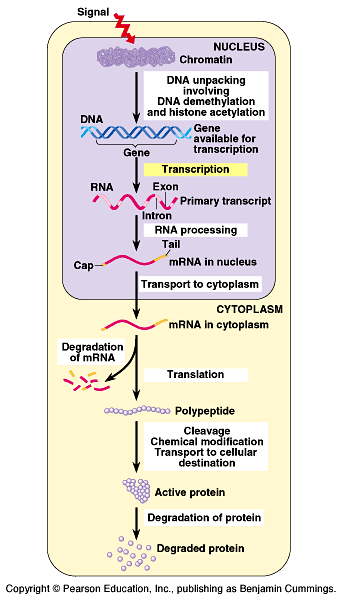 Points of control – The control of gene expression can occur at any step in the path from gene to functional protein1. ________________________2. ________________________3. ________________________4. ________________________5. ________________________6. ________________________7. ________________________1.DNA Packing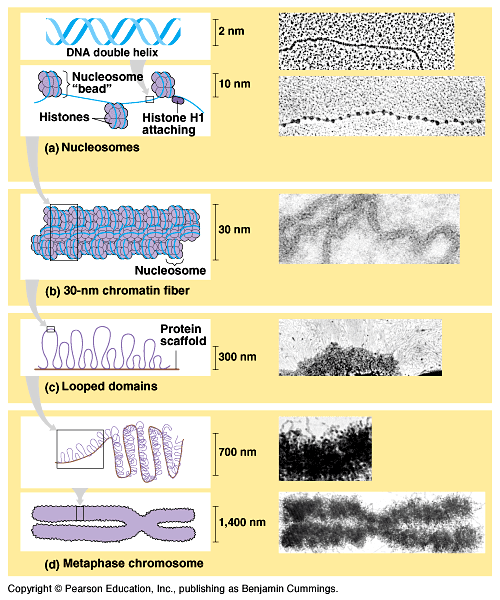      How do you fit all that DNA into the nucleus?  It’s packaged!DNA coiling & foldingdouble helix Nucleosomeschromatin fiber looped domainschromosomeNucleosome: “Beads on a string”..8 protein moleculespositively charged amino acids bind tightly to negatively charged DNA    Epigenetics Inheritance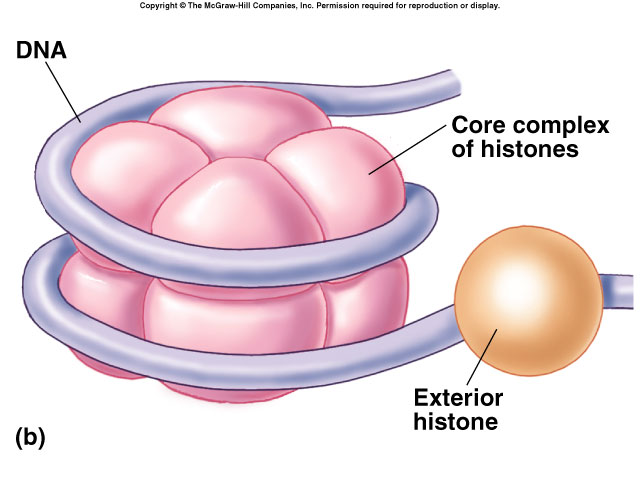 Degree of packing of DNA regulates ______________________.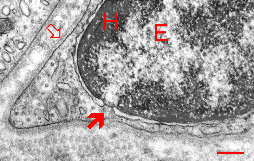 Heterochromatin (darker DNA  = tightly packed)Euchromatin (lighter DNA  = loosely packedHistone Acetylation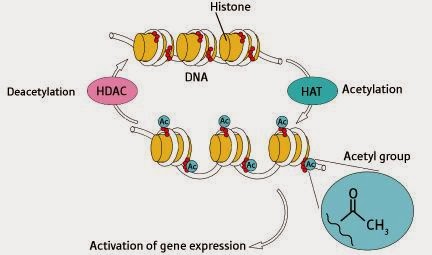 Acetylation of histones __________________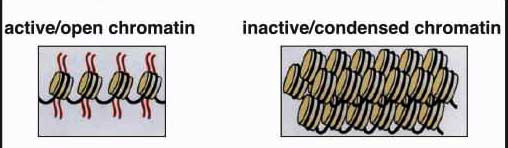 	DNA Methylation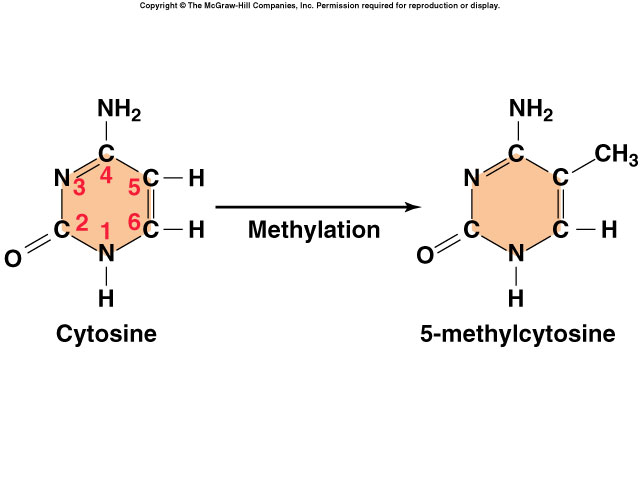 	Genomic Imprinting1 allele is silenced by DNA methylationOnly 1 copy of certain genes is needed for normal developmentIf 0 or 2 genes is active, then major developmental problems can occur2. Transcription initiation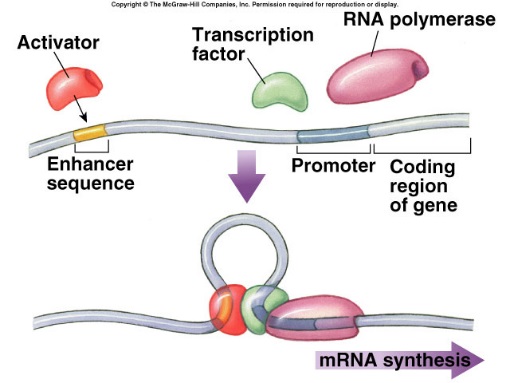         Control regions on DNA____________________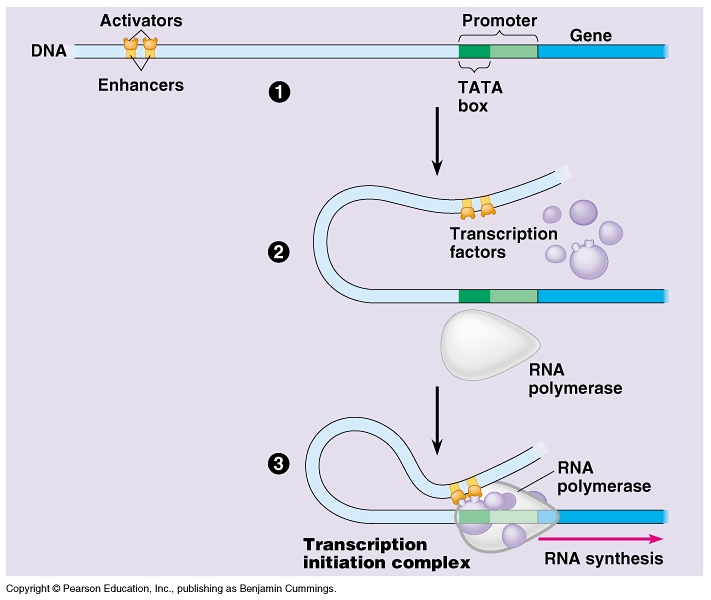 _____________________Model for Enhancer Action Enhancer DNA sequences Activator proteins Silencer proteins 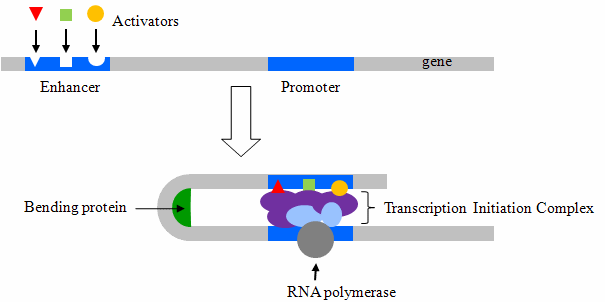 Classes of Transcription Factors	General	SpecificTranscription Initiation Complex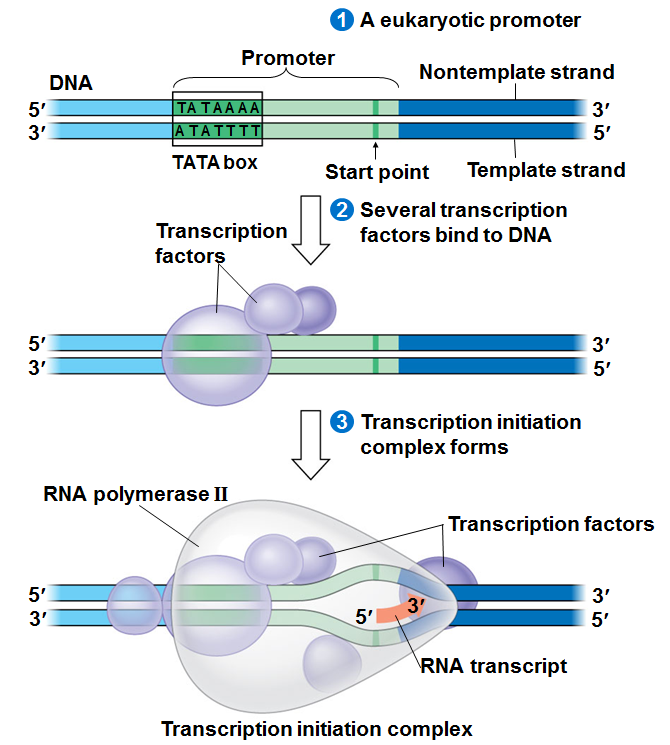 Signal Transduction Pathways	A signal molecule can…Coordinated Control of Genes   Related genes are clustered together   Related genes have the same combination of control elements3. Post-transcriptional control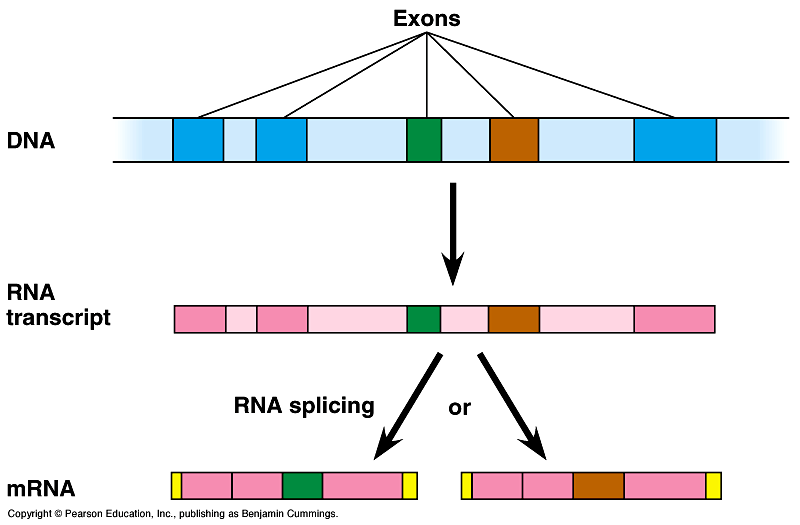 4. Regulation of mRNA degradation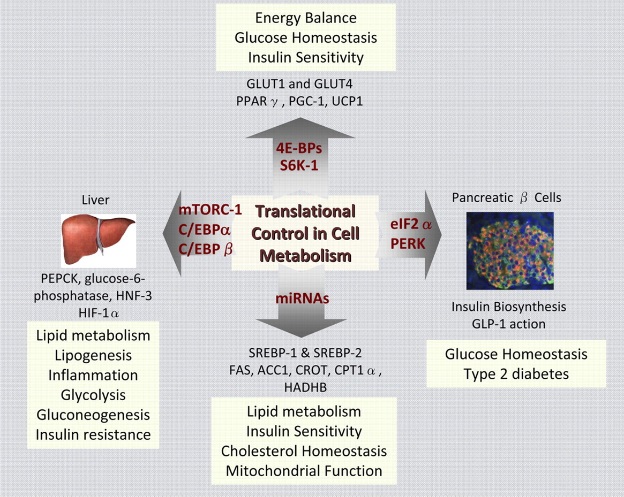 5. Control of translation      Block initiation of ________________________ stage prevent attachment of ribosomal subunits & initiator tRNAblock translation of mRNA to protein6-7. Protein processing & degradation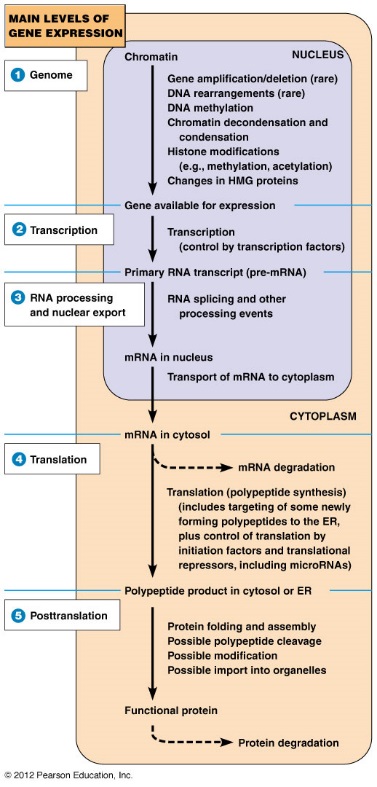 Protein processingProtein degradation _________________ tagging_______________________ degradationUbiquitin =  “_________________________”mark unwanted proteins with a label 76 amino acid polypeptide, ubiquitinlabeled proteins are broken down rapidly in "waste disposers“ (proteasomes)Proteasome = ___________________________________________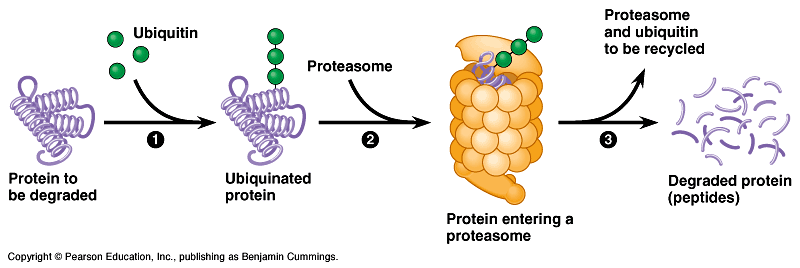 Gene Regulation and Developmental ControlHow does one cell (*zygote) become all of the different types of cells (~200!) in the body? If all cells have the same DNA and genetic information in them, what makes them different cells?  Answer: their genetic expressionHow do they “know” what genes to have turned on and turned off to be that type of cell?DifferentiationMorphogenesisDevelopmental Signals can come from: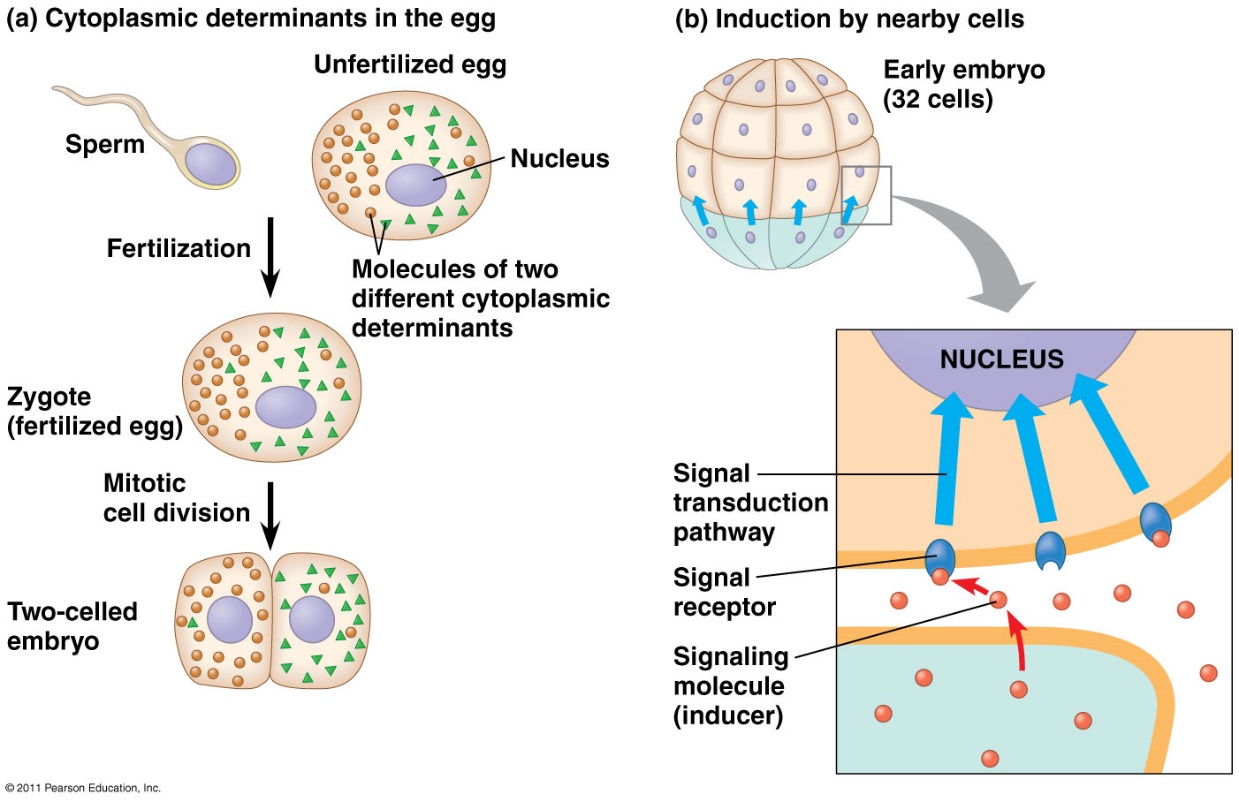 The unfertilized egg has molecules in its cytoplasm, encoded by the mother’s genes, that influence development. These are unevenly distributed in the egg, so when they egg starts to divide after fertilization, the cell nuclei of the embryo are exposed to different sets and amounts of them, and as a result express different genes.    Cells at the bottom of the early embryo are releasing chemicals that single nearby cells to change their gene expression.  Location of cells plays a huge role!MorphogensChemical signals that form a concentration gradient as they spread away from their source.  The fate of each cell depends on the concentration of these molecules they are exposed to. 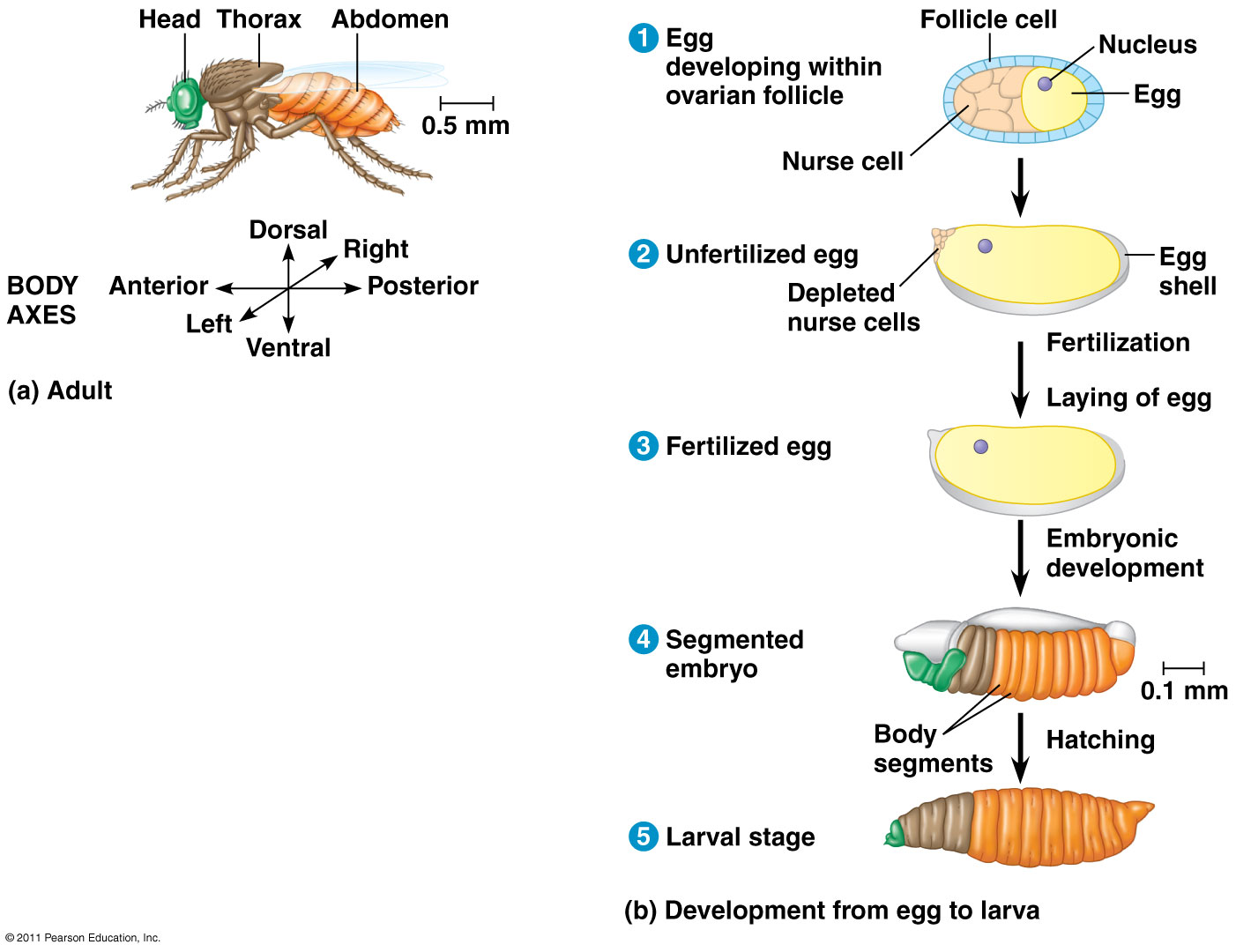 